Modificación de la demanda—Condado de Milwaukee(Notice of Motion and Motion to Change)GASTOS PARA ENTREGAR LOS FORMULARIOS A LA CORTE (Gastos administrativos) Y SERVICIO (pueden ser cubiertos con una Petición de Exención o Dispensa de Costos aprobada)$30: Para demandas de manutención de niños (Child Support)$50: Para demandas de custodia/ alojamiento (donde vive el niño/a y visitas con el otro padre) O mociones conjuntas de la mantención de niños (Child Support) y otros asuntos$90: Para el servicio a través del departamento del sheriff en el condado de MilwaukeePara servicio a través un departamento del sheriff en un condado afuera del condado de Milwaukee: los gastos pueden variar por condado (unos condados aceptan Peticiónes de Exención o Dispensa de Costos de fuera de su condado; otros no).FORMULARIOS Y COPIAS NECESARIOSNotice of Motion and Motion to change (FA-4170V)  Copia original más 5 copiasExención de costos, si cualifica  copias originales de los dos formulariosPetition for Waiver of Fees & Costs (Petición de Extención o Dispensa de Costos) (CV-410A)Order on Petition for Waiver of Fees & Costs (Resolución sobre la Petición de Extención o Dispensa de Costos) (CV-410B)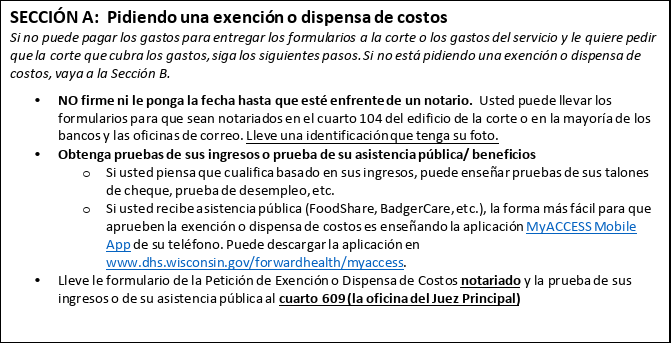 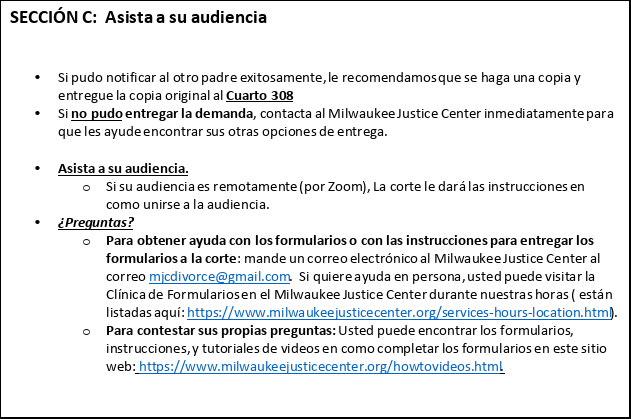 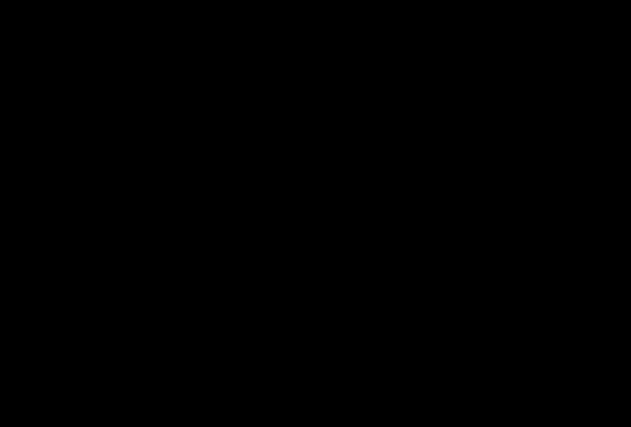 